Трудова діяльність	БІОГРАФІЧНА ДОВІДКА	КОЗИР СЕРГІЙ В’ЯЧЕСЛАВОВИЧ 	БІОГРАФІЧНА ДОВІДКА	КОЗИР СЕРГІЙ В’ЯЧЕСЛАВОВИЧ 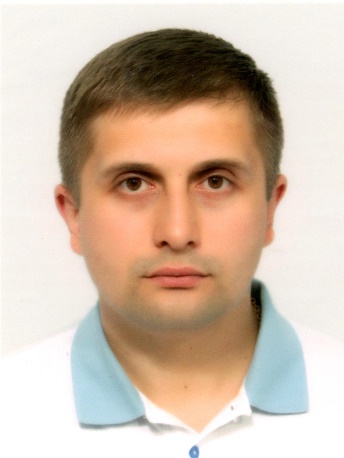 Працює на посадізаступника голови Херсонської обласної державної адміністрації з питань житлово-комунального господарства, будівництва та розвитку інфраструктуризаступника голови Херсонської обласної державної адміністрації з питань житлово-комунального господарства, будівництва та розвитку інфраструктуриГромадянствогромадянин Українигромадянин УкраїниЧисло, місяць і рік народження20 червня 1984 року20 червня 1984 рокуМісце народженням. Донецькм. ДонецькОсвітабазова вища‚ бакалавр, Донецький національний університет, 2014 р., «Правознавство», бакалавр з правознавства; повна вища‚ спеціаліст, Державний вищий навчальний заклад «Донецький національний технічний університет», 2009 р., «Фінанси», спеціаліст з фінансів;повна вища‚ магістр, Державний вищий навчальний заклад «Донецький національний технічний університет», 2007 р., «Розробка родовищ корисних копалин», магістр з розробки родовищ корисних копалинбазова вища‚ бакалавр, Донецький національний університет, 2014 р., «Правознавство», бакалавр з правознавства; повна вища‚ спеціаліст, Державний вищий навчальний заклад «Донецький національний технічний університет», 2009 р., «Фінанси», спеціаліст з фінансів;повна вища‚ магістр, Державний вищий навчальний заклад «Донецький національний технічний університет», 2007 р., «Розробка родовищ корисних копалин», магістр з розробки родовищ корисних копалинНауковий ступінь, вчене званняне маєне маєВолодіння мовамиукраїнською, російською – вільно; англійською - читає і перекладає зі словникомукраїнською, російською – вільно; англійською - читає і перекладає зі словникомНагороди, почесні званняне маєне маєПрийняття Присяги державного службовця--Категорія посади державної служби      -      -Загальний стаж13 років 2 місяці13 років 2 місяціСтаж державної службине маєне маєДепутат радине обиравсяне обиравсяСтягненняне має не має 09.2002 - 06.2006студент Державного вищого навчального закладу            «Донецький національний технічний університет»,                      м. Донецьк;09.2006 - 12.2007студент Державного вищого навчального закладу            «Донецький національний технічний університет»,                      м. Донецьк;07.2004 - 07.2004учень гірника з ремонту гірничих виробіток підземної дільниці вентиляції та техніки безпеки відокремленого підрозділу  «Шахтоуправління «Трудівське» державного підприємства «Донецьвугілля», м. Донецьк;07.2005 - 07.2005гірничий майстер підземної дільниці вентиляції та техніки безпеки відокремленого підрозділу «Шахтоуправління «Трудівське» державного підприємства «Донецька вугільна енергетична компанія», м. Донецьк;08.2005 - 03.2006гірничий майстер підземної дільниці вентиляції та техніки безпеки відокремленого підрозділу «Шахтоуправління «Трудівське» державного підприємства «Донецька вугільна енергетична компанія», м. Донецьк;03.2006 - 11.2006помічник начальника підземної дільниці вентиляції та техніки безпеки дільниці відокремленого підрозділу «Шахтоуправління «Трудівське» державного підприємства «Донецька вугільна енергетична компанія», м. Донецьк;11.2006 - 10.2007заступник начальника підземної дільниці вентиляції та техніки безпеки відокремленого підрозділу «Шахтоуправління «Трудівське» державного підприємства «Донецька вугільна енергетична компанія», м. Донецьк;10.2007 - 05.2008начальник підземної дільниці з видобутку вугілля вентиляції та техніки безпеки відокремленого підрозділу «Шахтоуправління «Трудівське» державного підприємства «Донецька вугільна енергетична компанія», м. Донецьк;05.2008 - 06.2008помічник начальника підземної дільниці з видобутку вугілля № 2 відокремленого підрозділу «Шахтоуправління «Трудівське» державного підприємства «Донецька вугільна енергетична компанія», м. Донецьк;06.2008 - 07.2008заступник начальника підземної дільниці з видобутку вугілля № 1 відокремленого підрозділу «Шахтоуправління «Трудівське» державного підприємства «Донецька вугільна енергетична компанія», м. Донецьк;07.2008 - 04.2010начальник підземної дільниці з видобутку вугілля № 2 відокремленого підрозділу «Шахтоуправління «Трудівське» державного підприємства «Донецька вугільна енергетична компанія», м. Донецьк;04.2010 - 08.2010начальник підземної дільниці № 1 відокремленого підрозділу «Шахта «Жовтневий рудник» державного підприємства «Донецька вугільна енергетична компанія», м. Донецьк;08.2010 - 01.2011заступник директора з виробництва відокремленого підрозділу «Шахта «Жовтневий рудник» державного підприємства «Донецька вугільна енергетична компанія», м. Донецьк;01.2011 - 08.2011начальник дільниці конвеєрного транспортування відокремленого підрозділу «Шахтоуправління «Трудівське» державного підприємства «Донецька вугільна енергетична компанія», м. Донецьк;08.2011 - 07.2014начальник дільниці по видобутку вугілля № 1 відокремленого підрозділу «Шахтоуправління «Трудівське» державного підприємства «Донецька вугільна енергетична компанія», м. Донецьк;01.2015 - 03.2015 гірничий майстер виробничого структурного підрозділу «Шахтоуправління «Першотравенське» публічного акціонерного товариства «ДТЕК Павлоградвугілля», Дніпропетровська область, м. Павлоград;03.2015 - 08.2015начальник зміни виробничої служби № 2 виробничого структурного підрозділу відокремленого структурного підрозділу «Шахтоуправління імені Героїв космосу» публічного акціонерного товариства «ДТЕК Павлоградвугілля», Дніпропетровська область,                            м. Павлоград;09.2015 - 11.2015головний гірничий по підземному транспорту державного підприємства «Донецька вугільна енергетична компанія», м. Донецьк;11.2015 - 06.2016виконуючий обов’язки директора відокремленого підрозділу «Шахта імені М.І.Калініна» державного підприємства «Донецька вугільна енергетична компанія», м. Донецьк;06.2016 - 08.2016виконуючий обов’язки директора шахти відокремленого підрозділу «Шахта імені М.І.Калініна» державного підприємства «Донецька вугільна енергетична компанія», м. Донецьк;08.2016 - 03.2017директор шахти відокремленого підрозділу «Шахта імені М.І.Калініна» державного підприємства «Донецька вугільна енергетична компанія», м. Донецьк;03.2017 - 04.2017виконуючий обов’язки директора по виробництва в апараті управління державного підприємства «Донецька вугільна енергетична компанія», м. Донецьк;04.2017 - 07.2017директор шахти відокремленого підрозділу «Шахта імені М.І.Калініна» державного підприємства «Донецька вугільна енергетична компанія», м. Донецьк;07.2017 - 08.2017виконуючий обов’язки технічного директора – першого заступника генерального директора управління державного підприємства «Донецька вугільна енергетична компанія», м. Донецьк;09.2017 - 12.2017начальник зміни виробничої служби відокремленого структурного підрозділу «Шахтоуправління «Дніпровське» приватного акціонерного товариства «ДТЕК Павлоградвугілля», Дніпропетровська область,                            м. Павлоград;12.2017 - 03.2019начальник дільниці з видобутку вугілля відокремленого структурного підрозділу «Шахтоуправління «Дніпровське» приватного акціонерного товариства «ДТЕК Павлоградвугілля», Дніпропетровська область,                            м. Павлоград;03.2019 - 07.2019виплата допомоги по безробіттю, Павлоградський мікрорайонний центр зайнятості, Дніпропетровська область, м. Павлоград;07.2019 - 08.2019виплата допомоги по безробіттю, Дарницька районна філія Київського міського центру зайнятості, м. Київ;08.2019 - 09.2019радник патронатної служби Херсонської обласної державної адміністрації, м.Херсон;09.2019 - по цей                  часзаступник голови Херсонської обласної державної адміністрації, м. Херсон.